Name: A. R. PRAKASHAssistant Professor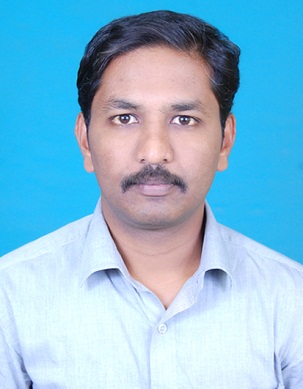 Qualification : M.E., (Structural Engineering)Ph.D (NIT Trichy)Qualification : M.E., (Structural Engineering)Ph.D (NIT Trichy)Experience (write a brief paragraph): 01 years 9 monthsWorked as an Asst Professor from 16th June 2017 to 30th Nov 2018 (1 year 6 months) in SONA College of Technology, Salem, Tamil Nadu.Worked as a Ph.D (Full time) Research Scholar under Half Time Teaching Research Assistant (HTRA) Scheme,from 27th Sep 2012 to 15th June 2017 (4 years 8 months) in National Institute of Technology, Tiruchirappalli - 620015Experience (write a brief paragraph): 01 years 9 monthsWorked as an Asst Professor from 16th June 2017 to 30th Nov 2018 (1 year 6 months) in SONA College of Technology, Salem, Tamil Nadu.Worked as a Ph.D (Full time) Research Scholar under Half Time Teaching Research Assistant (HTRA) Scheme,from 27th Sep 2012 to 15th June 2017 (4 years 8 months) in National Institute of Technology, Tiruchirappalli - 620015Area of Interest: Soil-Structure Interaction, Cold form Steel Structures, FEM Modeling.Area of Interest: Soil-Structure Interaction, Cold form Steel Structures, FEM Modeling.Subjects Taught: Engineering Mechanics, Geotechnical Engineering, Foundation Engineering, Steel Structures, Pre-stress Concrete.Subjects Taught: Engineering Mechanics, Geotechnical Engineering, Foundation Engineering, Steel Structures, Pre-stress Concrete.Research Publications:Book ChapterPrakash, A. R. and Muthukkumaran, K. (2018) Lateral Response of Socketed Pile Under Cyclic Load Soil Dynamics and Soil-Structure Interaction for Resilient Infrastructure, Sustainable Civil Infrastructures Springer , DOI 10.1007/978-3-319-63543-9_5 Refereed JournalsPrakash, A. R. and Muthukkumaran, K. (2018) Lateral Response of Socketed Pile Under Cyclic Load Soil Dynamics and Soil-Structure Interaction for Resilient Infrastructure, Sustainable Civil Infrastructures Springer Prakash, A. R. and Muthukkumaran, K. (2016) Behaviour of laterally loaded rock socketed pile in multi-layered soil-rock profile Japanese Geotechnical Society Special Publication, 3( 2), 51-55. http://doi.org/10.3208/jgssp.v03.i07 (Received IGS-KGE best paper biennial award-2016 for deep foundation) Prakash, A. R. and Muthukkumaran, K. (2015) Effect of horizontal load on socketed pile. International Journal of Earth Science and Engineering, 8(03), 1407-1410. ISSN 0974-5904 Research Publications:Book ChapterPrakash, A. R. and Muthukkumaran, K. (2018) Lateral Response of Socketed Pile Under Cyclic Load Soil Dynamics and Soil-Structure Interaction for Resilient Infrastructure, Sustainable Civil Infrastructures Springer , DOI 10.1007/978-3-319-63543-9_5 Refereed JournalsPrakash, A. R. and Muthukkumaran, K. (2018) Lateral Response of Socketed Pile Under Cyclic Load Soil Dynamics and Soil-Structure Interaction for Resilient Infrastructure, Sustainable Civil Infrastructures Springer Prakash, A. R. and Muthukkumaran, K. (2016) Behaviour of laterally loaded rock socketed pile in multi-layered soil-rock profile Japanese Geotechnical Society Special Publication, 3( 2), 51-55. http://doi.org/10.3208/jgssp.v03.i07 (Received IGS-KGE best paper biennial award-2016 for deep foundation) Prakash, A. R. and Muthukkumaran, K. (2015) Effect of horizontal load on socketed pile. International Journal of Earth Science and Engineering, 8(03), 1407-1410. ISSN 0974-5904 Grants: (if received any) 2 Lakhs (Utilization of silica Sand in Construction)Grants: (if received any) 2 Lakhs (Utilization of silica Sand in Construction)Memberships:Life Member - Indian Geotechnical Society (Main society Delhi) (LM 3657)Life Member - Indian Geotechnical Society Trichy chapter (LM 0041)Life Member - Indian Society for technical Education (LM 123006)Member - Deep Foundation of India Member - International Society for Research and Development(SR4150900497)Memberships:Life Member - Indian Geotechnical Society (Main society Delhi) (LM 3657)Life Member - Indian Geotechnical Society Trichy chapter (LM 0041)Life Member - Indian Society for technical Education (LM 123006)Member - Deep Foundation of India Member - International Society for Research and Development(SR4150900497)Workshops/Seminars/FDP’s Organized:Organizing Secretary: Faculty Development Programme on ”Soil Investigating (PLAXIS), Planning and Execution of Buildings –A Practical Approach, 11th to 16th Dec 2017 SONA, Salem-5Organizing Secretary: FEM Software PLAXIS Training 14th May-16th June 2018 SONA Salem-5”Workshops/Seminars/FDP’s Organized:Organizing Secretary: Faculty Development Programme on ”Soil Investigating (PLAXIS), Planning and Execution of Buildings –A Practical Approach, 11th to 16th Dec 2017 SONA, Salem-5Organizing Secretary: FEM Software PLAXIS Training 14th May-16th June 2018 SONA Salem-5”Workshops/Seminars/FDP’s Attended:QIP CEP Course on “Deep Foundations of Mega Structures” 27th Aug to 01st Sep 2018-IIT BombayShort Course on “Geotechnical Aspects in structural Design” NIT Trichy November 2017Certificate Course on “Effective Patent Drafting” 22nd to 27th November 2017-Anna University Coimbatore CampusShort course on “ Introduction to Finite Element Methods and its Applications”, NIT Tiruchirappalli, 23rd -24th January, 2015Short Course on “Finite Element Method, Constitutive Modelling and Applications”, IIT Gandhinagar, 28th Jan-01st February, 2014Short course on “Soil-Structure Interaction: Computer Applications and Material Models”, IIT Gandhinagar, 21st-24th January, 2014Faculty Development Programme “Construction Aspects and PLAXIS” SONA College Dec 2017Post-Conference Workshop on “Safety of Heritage Structures” IITM Chennai 23rd Aug 2017International Workshop on “Geotechnics for Infrastructures” 3rd Jan 2018Seminar on “Engineering on soft ground” by IGS Trichy Chapter, 1st , October 2016Workshop on “Subsurface Investigation for Pavements and Buildings” IGS Trichy Chapter, 10th-12th March, 2016Pre conference workshop on “Slope Stability Analysis” COPE & IGS Pune Chapter 16th December 2015Pre conference workshop on “Piled Raft Foundation Systems” DFI, ASCE, IGS Bangalore Chapter & IISc Bangalore, 28th -30th September 2015Workshop on “Piling-Design and Practice”, DFI & IGS Kochi Chapter, 22nd-23rd September, 2014Workshop on “Challenges in Geotechnical Investigation and Foundation Design”, NIT Tiruchirappalli, 14th –15th February, 2014Workshop on “Advances in Geotechnical Earthquake Engineering”, NIT Tiruchirappalli, 08th-09th January, 2014Workshop on “Structural Life Assessment and Failure Diagnosis”, NIT Tiruchirappalli, 06th-7th December, 2013Workshop on “Innovative Construction using Prefabricated Elements”, CARE College, 09th October 2013Seminar on “Health Monitoring of Concrete Structures”, IIT Madras, 13th September, 2013Workshop on “R&D Proposals to National and International Funding for Researchers-Approach & Preparation”, NIT Tiruchirappalli, 16th August, 2013Workshop on “Role of Geotechnical Engineering on Infrastructure Development”, NIT Tiruchirappalli, 29th-30th April, 2013International workshop in Geotechnics for infrastructures 03rd Jan 2018 AMRITA University CoimbatoreSeminar on “Alternatives for River Sand in construction (ASCON’18), 27th Feb 2018 ICI Salem ChapterPedagogy Training Programme 20th -22nd June 2018, SONA, Salem-5Seminar on ‘Emerging Trends in Soil Structure Interaction”, 6th Oct 2018, KSR College, NamakkalWorkshops/Seminars/FDP’s Attended:QIP CEP Course on “Deep Foundations of Mega Structures” 27th Aug to 01st Sep 2018-IIT BombayShort Course on “Geotechnical Aspects in structural Design” NIT Trichy November 2017Certificate Course on “Effective Patent Drafting” 22nd to 27th November 2017-Anna University Coimbatore CampusShort course on “ Introduction to Finite Element Methods and its Applications”, NIT Tiruchirappalli, 23rd -24th January, 2015Short Course on “Finite Element Method, Constitutive Modelling and Applications”, IIT Gandhinagar, 28th Jan-01st February, 2014Short course on “Soil-Structure Interaction: Computer Applications and Material Models”, IIT Gandhinagar, 21st-24th January, 2014Faculty Development Programme “Construction Aspects and PLAXIS” SONA College Dec 2017Post-Conference Workshop on “Safety of Heritage Structures” IITM Chennai 23rd Aug 2017International Workshop on “Geotechnics for Infrastructures” 3rd Jan 2018Seminar on “Engineering on soft ground” by IGS Trichy Chapter, 1st , October 2016Workshop on “Subsurface Investigation for Pavements and Buildings” IGS Trichy Chapter, 10th-12th March, 2016Pre conference workshop on “Slope Stability Analysis” COPE & IGS Pune Chapter 16th December 2015Pre conference workshop on “Piled Raft Foundation Systems” DFI, ASCE, IGS Bangalore Chapter & IISc Bangalore, 28th -30th September 2015Workshop on “Piling-Design and Practice”, DFI & IGS Kochi Chapter, 22nd-23rd September, 2014Workshop on “Challenges in Geotechnical Investigation and Foundation Design”, NIT Tiruchirappalli, 14th –15th February, 2014Workshop on “Advances in Geotechnical Earthquake Engineering”, NIT Tiruchirappalli, 08th-09th January, 2014Workshop on “Structural Life Assessment and Failure Diagnosis”, NIT Tiruchirappalli, 06th-7th December, 2013Workshop on “Innovative Construction using Prefabricated Elements”, CARE College, 09th October 2013Seminar on “Health Monitoring of Concrete Structures”, IIT Madras, 13th September, 2013Workshop on “R&D Proposals to National and International Funding for Researchers-Approach & Preparation”, NIT Tiruchirappalli, 16th August, 2013Workshop on “Role of Geotechnical Engineering on Infrastructure Development”, NIT Tiruchirappalli, 29th-30th April, 2013International workshop in Geotechnics for infrastructures 03rd Jan 2018 AMRITA University CoimbatoreSeminar on “Alternatives for River Sand in construction (ASCON’18), 27th Feb 2018 ICI Salem ChapterPedagogy Training Programme 20th -22nd June 2018, SONA, Salem-5Seminar on ‘Emerging Trends in Soil Structure Interaction”, 6th Oct 2018, KSR College, NamakkalConferences Attended:(preferably International)Prakash, A. R. and Muthukkumaran, K. (2019) Study on Soil-Rock Relative Stiffness Influence on Rock Socketed Laterally Loaded Monopile. 16th ARC (accepted)Prakash, A. R. and Muthukkumaran, K. (2017) p-y response of socketed pile under cyclic lateral load” GeoMEast2017 International Conference, Sharm El-Sheikh, Egypt, July 15th -19th.Prakash, A. R. and Muthukkumaran, K. (2014) Effect of free standing height on rock socketed pile under lateral load. Deep Foundations Technologies for Infrastructure Development in India 2015, IISc Bangalore September 29th-30thPrakash, A. R. and Muthukkumaran, K. (2014) Behaviour of Monopile under Axial Load in Marine Clay Soil. International Conference on Innovations and Advances in Civil Engineering Towards Green and Sustainable Systems, CIT Coimbatore, April 28th-30thPrakash, A. R. and RajeshKumar S (2018) “Investigation on strength and Behaviour of Battened Built-up CFS Column under Compression”, Fourth National Conference on Innovations in Concrete and Construction ICON’18, Salem, 6th -7th MarchPrakash, A. R. and Muthukkumaran, K. (2015) Lateral response of socketed pile in Cohesionless soil. Proceedings of Indian Geotechnical Conference, Pune. December 17th-19thPrakash, A. R. and Muthukkumaran, K. (2014) Study on behaviour of socketed pile subjected to lateral load. National Conference on Advancements in Materials, Construction& Sustainable Environment, KLU university, Kovilpatty, March 29thPrakash, A. R (2012) Experimental Investigation on Cold Formed Lipped Channel Section with Embossment on Web Portion. National Conference on Recent Trends in Civil Engineering, Dindigul 30thMarchPrakash, A. R. and Muthukkumaran, K. (2014) Behaviour of monopile under axial load in soft marine clay. Indian Geotechnical Conference, Kakinada, December 18th-20thPrakash, A. R. and Muthukkumaran, K. (2014) Elastic Analysis Of Socketed Pile Subjected To Lateral Load. National Conference on Recent Advancements in Geotechnical Engineering, Coimbatore, April 22ndConferences Attended:(preferably International)Prakash, A. R. and Muthukkumaran, K. (2019) Study on Soil-Rock Relative Stiffness Influence on Rock Socketed Laterally Loaded Monopile. 16th ARC (accepted)Prakash, A. R. and Muthukkumaran, K. (2017) p-y response of socketed pile under cyclic lateral load” GeoMEast2017 International Conference, Sharm El-Sheikh, Egypt, July 15th -19th.Prakash, A. R. and Muthukkumaran, K. (2014) Effect of free standing height on rock socketed pile under lateral load. Deep Foundations Technologies for Infrastructure Development in India 2015, IISc Bangalore September 29th-30thPrakash, A. R. and Muthukkumaran, K. (2014) Behaviour of Monopile under Axial Load in Marine Clay Soil. International Conference on Innovations and Advances in Civil Engineering Towards Green and Sustainable Systems, CIT Coimbatore, April 28th-30thPrakash, A. R. and RajeshKumar S (2018) “Investigation on strength and Behaviour of Battened Built-up CFS Column under Compression”, Fourth National Conference on Innovations in Concrete and Construction ICON’18, Salem, 6th -7th MarchPrakash, A. R. and Muthukkumaran, K. (2015) Lateral response of socketed pile in Cohesionless soil. Proceedings of Indian Geotechnical Conference, Pune. December 17th-19thPrakash, A. R. and Muthukkumaran, K. (2014) Study on behaviour of socketed pile subjected to lateral load. National Conference on Advancements in Materials, Construction& Sustainable Environment, KLU university, Kovilpatty, March 29thPrakash, A. R (2012) Experimental Investigation on Cold Formed Lipped Channel Section with Embossment on Web Portion. National Conference on Recent Trends in Civil Engineering, Dindigul 30thMarchPrakash, A. R. and Muthukkumaran, K. (2014) Behaviour of monopile under axial load in soft marine clay. Indian Geotechnical Conference, Kakinada, December 18th-20thPrakash, A. R. and Muthukkumaran, K. (2014) Elastic Analysis Of Socketed Pile Subjected To Lateral Load. National Conference on Recent Advancements in Geotechnical Engineering, Coimbatore, April 22ndGuest LectureGeotechnical Aspects of Earthquake Engineering 10th Aug 2018 SONA College of Engineering Salem-636005Dynamic Soil Structure Interaction using PLAXIS 25th Sep 2018 Sri Ramakrishna Institute of Technology, Coimbatore-10Invited Speaker PLAXIS User Meeting 2018 30th May 2018 Crowne Plaza Today, New Delhi-110 020Geotechnical Aspects of Earthquake Engineering 14th Feb 2018 Kongu Engineering College Perundurai Erode 638052Geotechnical Finite Element Modelling using PLAXIS- 1st Dec 2017, NIT Trichy:Guest LectureGeotechnical Aspects of Earthquake Engineering 10th Aug 2018 SONA College of Engineering Salem-636005Dynamic Soil Structure Interaction using PLAXIS 25th Sep 2018 Sri Ramakrishna Institute of Technology, Coimbatore-10Invited Speaker PLAXIS User Meeting 2018 30th May 2018 Crowne Plaza Today, New Delhi-110 020Geotechnical Aspects of Earthquake Engineering 14th Feb 2018 Kongu Engineering College Perundurai Erode 638052Geotechnical Finite Element Modelling using PLAXIS- 1st Dec 2017, NIT Trichy:Achievements:Best Paper Award (2016- Biannual ) from Indian Geotechnical Society Delhi Dr Kalam Educational Trust for Tribal Best Academic Researcher 2017 awardAchievements:Best Paper Award (2016- Biannual ) from Indian Geotechnical Society Delhi Dr Kalam Educational Trust for Tribal Best Academic Researcher 2017 award